CHAPTER 901THE ELDERLY HOUSEHOLDERS TAX AND RENT REFUND ACT(REPEALED)§6101.  Short title(REPEALED)SECTION HISTORYPL 1971, c. 503, §1 (NEW). PL 1973, c. 634, §1 (AMD). PL 1979, c. 541, §B53 (AMD). PL 1987, c. 516, §§1,6 (RP). §6102.  Purpose(REPEALED)SECTION HISTORYPL 1971, c. 503, §1 (NEW). PL 1979, c. 541, §B54 (AMD). PL 1987, c. 516, §§1,6 (RP). §6103.  Definitions(REPEALED)SECTION HISTORYPL 1971, c. 503, §1 (NEW). PL 1973, c. 634, §2 (AMD). PL 1979, c. 541, §§A250,A251 (AMD). PL 1979, c. 541, §§B55-B58 (AMD). PL 1979, c. 642, §1 (AMD). PL 1985, c. 421, §1 (AMD). PL 1987, c. 516, §§1,6 (RP). §6104.  Claim is personal(REPEALED)SECTION HISTORYPL 1971, c. 503, §1 (NEW). PL 1979, c. 541, §B59 (AMD). PL 1983, c. 571, §25 (AMD). PL 1987, c. 516, §§1,6 (RP). §6105.  Claim to be paid from General Fund(REPEALED)SECTION HISTORYPL 1971, c. 503, §1 (NEW). PL 1979, c. 541, §B60 (AMD). PL 1987, c. 516, §§1,6 (RP). §6106.  Filing date(REPEALED)SECTION HISTORYPL 1971, c. 503, §1 (NEW). PL 1979, c. 541, §A252 (AMD). PL 1987, c. 516, §§1,6 (RP). §6107.  One claim per household(REPEALED)SECTION HISTORYPL 1971, c. 503, §1 (NEW). PL 1979, c. 541, §B61 (AMD). PL 1987, c. 516, §§1,6 (RP). §6108.  Income limitation(REPEALED)SECTION HISTORYPL 1971, c. 503, §1 (NEW). PL 1973, c. 634, §3 (RPR). PL 1977, c. 686, §16 (AMD). PL 1981, c. 535, §§1,3 (RPR). PL 1981, c. 538, §1 (RPR). PL 1981, c. 698, §189 (AMD). PL 1985, c. 421, §2 (AMD). PL 1987, c. 516, §§1,6 (RP). §6109.  Net asset limitation(REPEALED)SECTION HISTORYPL 1971, c. 503, §1 (NEW). PL 1973, c. 634, §4 (AMD). PL 1973, c. 771, §1 (RP). §6110.  Benefit limitation(REPEALED)SECTION HISTORYPL 1971, c. 503, §1 (NEW). PL 1973, c. 634, §5 (RPR). PL 1973, c. 771, §2 (RPR). PL 1987, c. 516, §§1,6 (RP). §6111.  Age limitation(REPEALED)SECTION HISTORYPL 1971, c. 503, §1 (NEW). PL 1973, c. 634, §6 (RPR). PL 1973, c. 771, §2 (RPR). PL 1977, c. 552, §1 (RPR). PL 1979, c. 541, §B62 (AMD). PL 1979, c. 561, §1 (AMD). PL 1979, c. 642, §2 (RPR). PL 1987, c. 516, §§1,6 (RP). §6111-A.  Participation limitation(REPEALED)SECTION HISTORYPL 1971, c. 622, §132A (NEW). PL 1973, c. 771, §2 (RPR). P&SL 1975, c. 90, §§SEC.S,2 (RP). §6112.  Amount of claim(REPEALED)SECTION HISTORYPL 1971, c. 503, §1 (NEW). PL 1973, c. 634, §7 (RPR). PL 1973, c. 771, §2 (RPR). PL 1977, c. 579, §D1 (AMD). PL 1977, c. 686, §17 (RPR). PL 1979, c. 541, §B63 (AMD). PL 1987, c. 516, §§1,6 (RP). §6113.  Administration(REPEALED)SECTION HISTORYPL 1971, c. 503, §1 (NEW). PL 1987, c. 516, §§1,6 (RP). §6114.  Audit of claim(REPEALED)SECTION HISTORYPL 1971, c. 503, §1 (NEW). PL 1979, c. 541, §B64 (AMD). PL 1987, c. 516, §§1,6 (RP). §6115.  Denial of claim(REPEALED)SECTION HISTORYPL 1971, c. 503, §1 (NEW). PL 1987, c. 516, §§1,6 (RP). §6116.  Appeal(REPEALED)SECTION HISTORYPL 1971, c. 503, §1 (NEW). PL 1973, c. 303, §3 (AMD). PL 1977, c. 694, §§735-A (RPR). PL 1979, c. 541, §B65 (AMD). PL 1987, c. 516, §§1,6 (RP). §6117.  Disallowance of certain claims(REPEALED)SECTION HISTORYPL 1971, c. 503, §1 (NEW). PL 1979, c. 541, §B66 (AMD). PL 1987, c. 516, §§1,6 (RP). §6118.  Extension of time for filing claims(REPEALED)SECTION HISTORYPL 1971, c. 503, §1 (NEW). PL 1987, c. 516, §§1,6 (RP). §6119.  Protection from loss of benefits(REPEALED)SECTION HISTORYPL 1971, c. 503, §1 (NEW). PL 1975, c. 293, §4 (AMD). PL 1987, c. 516, §§1,6 (RP). §6120.  Adjustments in the amount of claims(REPEALED)SECTION HISTORYPL 1971, c. 503, §1 (NEW). PL 1973, c. 634, §8 (RP). §6121.  Tax Assessor's records confidential(REPEALED)SECTION HISTORYPL 1975, c. 765, §31 (NEW). PL 1977, c. 345 (AMD). PL 1977, c. 668, §8 (RP). PL 1977, c. 718, §2 (AMD). The State of Maine claims a copyright in its codified statutes. If you intend to republish this material, we require that you include the following disclaimer in your publication:All copyrights and other rights to statutory text are reserved by the State of Maine. The text included in this publication reflects changes made through the First Regular and First Special Session of the 131st Maine Legislature and is current through November 1, 2023
                    . The text is subject to change without notice. It is a version that has not been officially certified by the Secretary of State. Refer to the Maine Revised Statutes Annotated and supplements for certified text.
                The Office of the Revisor of Statutes also requests that you send us one copy of any statutory publication you may produce. Our goal is not to restrict publishing activity, but to keep track of who is publishing what, to identify any needless duplication and to preserve the State's copyright rights.PLEASE NOTE: The Revisor's Office cannot perform research for or provide legal advice or interpretation of Maine law to the public. If you need legal assistance, please contact a qualified attorney.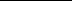 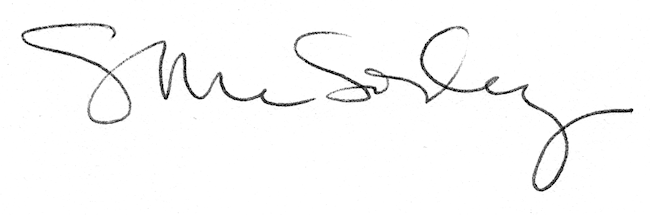 